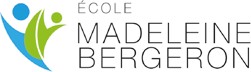 PROCESSUS D’ADMISSION DANS UNE ÉCOLE RÉGIONALE SPÉCIALISÉE – 2021-2022Mandat :Conditions particulières d’admission :Procédure d’admission :Envoi par la responsable de l’adaptation scolaire d’origine d’une lettre de demande d’admission à la personne responsable de l’adaptation scolaire du centre de services scolaire qui accueille le service régional demandé (direction adjointe des Services éducatifs). Une copie conforme est envoyée à la direction d’établissement concernée.Les documents suivants sont envoyés 10 jours avant la tenue de la rencontre du comité : (au plus tard le 17 mars 2021 à l’attention de la direction adjointe des Services éducatifs). Le formulaire d’autorisation de transmission de dossier et la demande d’admission signés par les parents et, s’il y a lieu, par l’élève lui-même; Les coordonnées de l’élève et de ses parents; Le dossier professionnel et médical de l’élève, soit :en psychologie : le rapport de son évaluation intellectuelle et de l’évaluation de ses comportements adaptatifs;en orthophonie : le rapport de son évaluation orthophonique et un rapport d’évolution, le cas échéant;les rapports médicaux et de réadaptation pertinents;Tout autre rapport pertinent; Le bilan scolaire de l’élève : cheminement scolaire, bulletins, services offerts, rapport de l’orthopédagogue, s’il y a lieu; Le plan d’intervention de l’élève.Important : seuls les dossiers complets seront étudiés.Réponse officielle d’admission, adressée au responsable de l’adaptation scolaire du centre de servies scolaire qui fait la demande, par écrit, au plus tard le 5 mai 2021.Visite de l’établissement Composition du comité : Modalités de demande d’admission :Admission en cours d’année (modalités)Modalités (décrire le fonctionnement du comité d’admission)Chaque école régionale spécialisée devra prévoir un calendrier des rencontres des comités d’admission et l’envoyer aux responsables de l’adaptation scolaire des centres de services scolaires au plus tard à la fin février de chaque année.Dans un souci de bien traduire les besoins de l’élève, un représentant du centre de services scolaire d’origine peut accompagner la famille lors de la rencontre d’admission (si nécessaire).Calendrier des rencontres du comité d’admission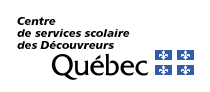 22 avril 202129 avril 2021Coordonnatrice clinique de l’IRDPQ en milieu scolaire spécialiséInfirmière de l’IRDPQ au besoinReprésentant d’un centre de services scolaire autre que mandataireDirectrice de l’école Madeleine-Bergeron